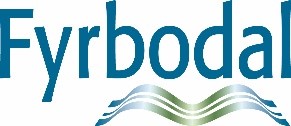 Minnesanteckningar, nätverk försörjningsstöd 2022-09-12. Deltagare: Camilla Karlsson, Linda Wilhemsson (Vänersborg), Annefrid Logenius (Tanum), Malin Molander Eriksson (Trollhättan), Niclas Augustin och Jenny Israelsson (Uddevalla) Monica Danielsson (Strömstad), Madeleine Andersson (Åmål), Lina Callmar (Lysekil), Erika Krylberg (Sotenäs), Albulena Sadiku (Mellerud), Ingela Åberg (Orust), Camilla Grundén (Munkedal), Arvid Eklund (Trollhättan). Presentationsrunda. Frågor från nätverket har skickats in i förväg, samt samlas upp under incheckningsrundan.  Kort resumé kring frågor på förra träffen: höga elkostnader, kort dialog i nätverket. Frågor till och från nätverket: Fråga från Tanum: Gällande försörjningsstöd till utgifter utanför LMA dagersättningen för de från Ukraina. Vi har ju fått till oss att de kan ansöka om särskilt bidrag vinterkläder, glasögon, akut tandvård mm. Sen är det även en post som heter utrustning för funktionshindrade/handikapputrustning. Vad kan ingå i denna post? Detta kan ofta vara kostsamt. Har ni något ”tak” vad som beviljas? Dialog och erfarenhetsutbyte i nätverket: Kort sammanfattning:  Ibland kan det beviljas ersättning om migrationsverket dröjer med utbetalning - kan återansökas senare av kommunen.   Fråga från Uddevalla: Hur resonerar man i våra nätverkskommuner gällande att bevilja bistånd till andrahandshyreskostnad utan att det finns ett godkännande av hyresvärden till andrahandsuthyrningen? Dialog och erfarenhetsutbyte i nätverket:  Kort sammanfattning: Kommuner gör olika. Vissa vill ha in ett intyg från hyresvärden, i någon kommun vill man se första handskontraktet som finns. Diskussion om att hyra på ett säkert sätt. Vidare dialog kring inköp av hemutrustning för att utrusta bostad. Många kommuner gör olika. Erfarenhetsutbyte kring prisbasbelopp, skälig levnadsnivå, olika summor för olika inköp och antal personer i hushållet, inköp av secondhand möbler, inköp som sker på annat sätt,    Fråga från Strömstad:  Samarbete/uppdelning mellan IFO försörjningsstöd och VIN samt missbruk? Vi får ofta ärenden initierade av VIN och missbruk gällande förturer/sociala kontrakt men även lösa boende för den av de vuxna som inte kan fortsätta bo hemma under utredningstid och/eller efter att makarna behöver separeras. Hur gör ni i andra kommuner? Har VIN-handläggare/enheter ansvar för hela ”kedjan”? Har de även beslutsrätt om ekonomiskt bistånd vid placeringar etc? Dialog och erfarenhetsutbyte i nätverket: Kort sammanfattning: Nätverket är överens om att det kan vara komplicerat kring bostadsfrågan i VIN-ärenden. I Trollhättan är det VIN-enheten som beviljar andrahandskontrakt och sociala kontrakt beviljas av missbruksenheten. Den enheten där bostadsfrågan “dyker” upp handlägger. I Munkedal handlägger försörjningsstödsenheten bostadsfrågorna. Reflektioner från deltagare på nätverket: Viktigt att det är en “ansökan” från individen samt att lita på individens lösningsförmåga. Åmål berättar att kommunen samverkar med det kommunala hyresbolaget.   Fråga från Trollhättan: Att bevilja försörjningsstöd vid studier (gymnasienivå eller högre). I Trollhättan blir det ofta avslag på dessa ansökningar. Uddevalla håller med Trollhättan och ger avslag i de flesta fall. Mellerud säger att vissa personer har rätt till CSN lån men att det inte alltid räcker till, personen kan få beviljat extra försörjningsstöd.  Avslutningsvis lyfter Uddevalla en vision om en boendeenhet där alla frågor gällande boenden skall hanteras. I dagsläget bara en vision men inte en omöjlighet i framtiden. Dialog i nätverket kring visionen och möjliga lösningar. Erfarenhetsutbyte kring nuläget kring vandrarhem, härbärgen, upphandlade boenden, “boendetrappa”, hur länge är det “akut hemlöshet”, utökat ansvar för kommunen.  Punkt nästa gång: Nulägesbeskrivning från varje kommun. Tema nästa gång: Barnrätten/barnperspektivet/barnkonventionen inom försörjningsstöd. Nästa träff: 2022-11-07 klockan 13.00- 16.00, Riverside, i Uddevalla lokal: Dalsland. Antecknat av nätverksledare Helene Svantesson, Fyrbodals kommunalförbund. 